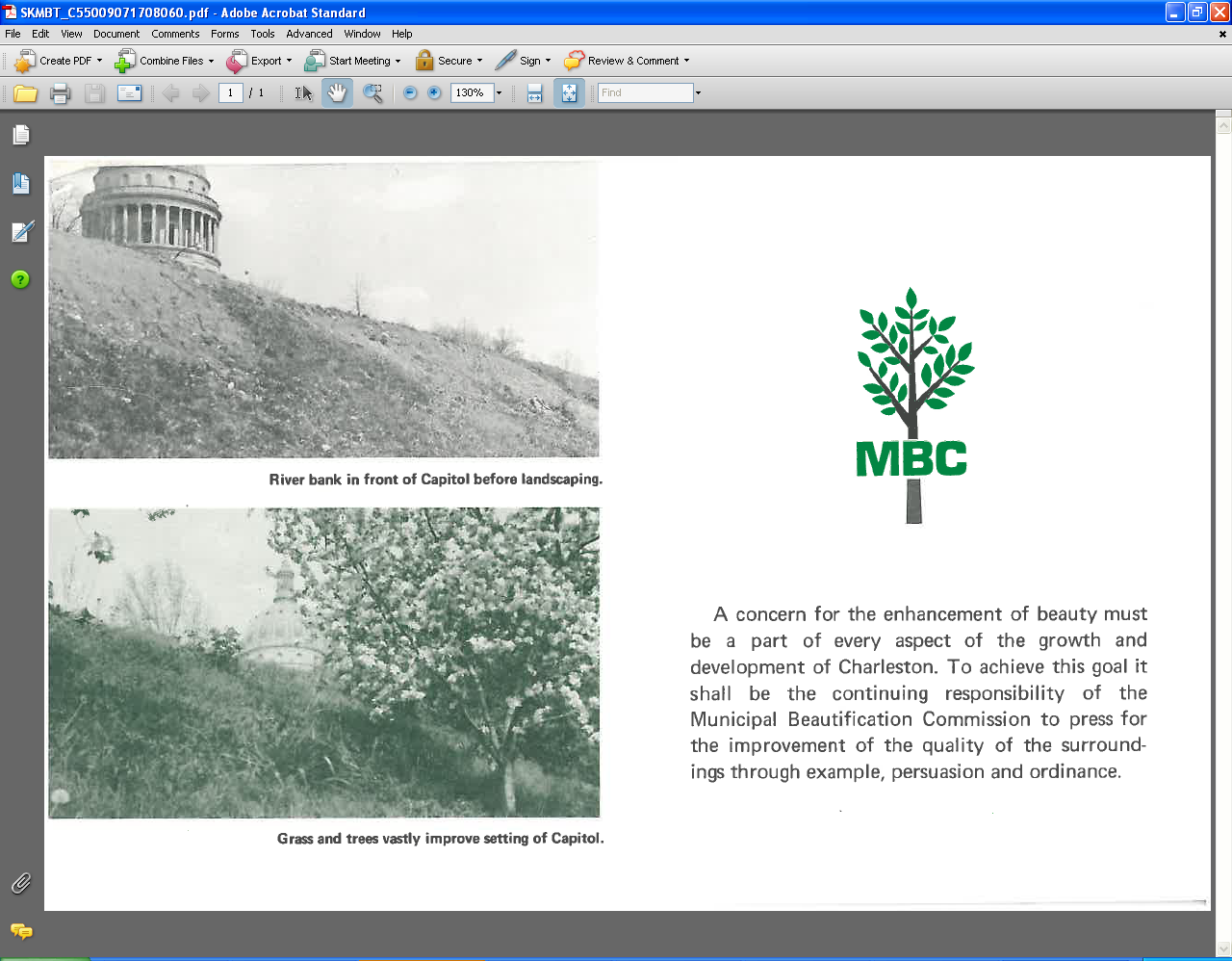 MUNICIPAL BEAUTIFICATION COMMISSION/TREE BOARDCSC CONFERENCE ROOM 1:00 PMPARKING BUILDING #1TUESDAY, JUNE 5, 2018AGENDACALL TO ORDER AND APPROVAL OF MINUTES MAY 1, 2018NOMINATION OF OFFICERSELECTION OF OFFICERSPUBLIC ARTS REPORT – JEFF PIERSONWAYFINDING REPORT DIRECTOR’S REPORT - MIKEADDITIONAL BUSINESSADJOURNMENTPlease attend, if possible. If you cannot be present, please telephone Public Grounds at 304-348-6458.